10 min5 min2 minQuestion period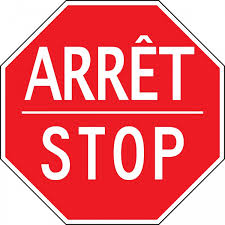 